(แบบบันทึกข้อความนำเสนอขอเข็มเกียรติคุณ) บันทึกข้อความ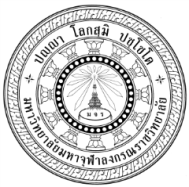 ส่วนงาน                                                              โทรศัพท์          ที่                   		                               วันที่          พฤศจิกายน  พ.ศ. ๒๕๖๔เรื่อง  ขอเสนอผู้สมควรได้รับเข็มเกียรติคุณเรียน รองอธิการบดีฝ่ายวิชาการ  เนื่องด้วยผู้มีรายนามข้างท้ายนี้มีความประสงค์ขอเสนอผู้สมควรได้รับเข็มเกียรติคุณ  ประจำปี  พ.ศ. ...................... มีรายละเอียดดังต่อไปนี้๑. ชื่อผู้สมควรได้รับเข็มเกียรติคุณ คือ..........................................................................................๒. ผู้ได้รับการเสนอชื่อเป็นผู้ดำรงอยู่ในคุณธรรม ศีลธรรม จารีตประเพณีและวัฒนธรรมอันดีงามและมีคุณสมบัติเฉพาะ คือ (ขีดเครื่องหมาย  หน้าข้อที่มีคุณสมบัติ)ทั้งนี้ ผู้เสนอได้ดำเนินการตามเกณฑ์ในข้อบังคับฯ แล้ว คือ๑. แนบเอกสารหรือหลักฐานที่ระบุคุณสมบัติเฉพาะตามที่กำหนด ในข้อ ๒ ข้างต้น๒. เสนอขอรับเข็มเกียรติคุณ ภายในระยะเวลาที่มหาวิทยาลัยกำหนด๓. ประวัติโดยละเอียดของผู้สมควรได้รับเข็มเกียรติคุณ ไม่เกิน ๓ หน้า๔. ร่างประกาศเกียรติคุณที่ตรงกับคุณสมบัติที่ระบุไว้ในข้อ ๒ ข้างต้นไม่เกิน ๒ หน้า A4๕.	แผ่นซีดี ใส่ไฟล์ข้อมูล ๑ แผ่น พร้อมรูปภาพ ๒ นิ้ว พร้อมเขียนชื่อ นามสกุล หลังภาพ	ทั้งนี้  ผู้เสนอได้ดำเนินการตามเกณฑ์ข้อบังคับฯ แล้ว  คือ๑. เสนอขอรับเข็มเกียรติคุณ ภายในระยะเวลาที่มหาวิทยาลัยกำหนด๒. ผู้เสนอได้ดำเนินการเป็นความลับจึงเรียนมาเพื่อโปรดนำเข้าพิจารณาในที่ประชุมคณะกรรมการพิจารณาเข็มเกียรติคุณต่อไปลงชื่อ....................................................		          ลงชื่อ......................................................      (...................................................)                                 (...................................................)             กรรมการสภาวิชาการ					    กรรมการสภาวิชาการลงชื่อ....................................................      (...................................................)      กรรมการสภาวิชาการ(แบบบันทึกข้อความนำเสนอขอเข็มเกียรติคุณ มหาวิทยาลัยมหาจุฬาลงกรณราชวิทยาลัย  ปี พ.ศ. ..................)-----------------------------------------------------บันทึกข้อความส่วนงาน                                                              โทรศัพท์          ที่                    		                               วันที่         พฤศจิกายน  พ.ศ. ๒๕๖๔เรื่อง  ขอเสนอผู้สมควรได้รับเข็มเกียรติคุณเรียน รองอธิการบดีฝ่ายวิชาการเนื่องด้วยผู้มีรายนามข้างท้ายนี้มีความประสงค์ขอเสนอผู้สมควรได้รับเข็มเกียรติคุณ  ประจำปี  พ.ศ. ...................... มีรายละเอียดดังต่อไปนี้๑. ชื่อผู้สมควรได้รับเข็มเกียรติคุณ คือ..........................................................................................๒.ผู้ได้รับการเสนอชื่อเป็นผู้ดำรงอยู่ในคุณธรรม ศีลธรรม จารีตประเพณีและวัฒนธรรมอันดีงามและมีคุณสมบัติเฉพาะ คือ (ขีดเครื่องหมาย  หน้าข้อที่มีคุณสมบัติ)ทั้งนี้ ผู้เสนอได้ดำเนินการตามเกณฑ์ในข้อบังคับฯ แล้ว คือ๑. แนบเอกสารหรือหลักฐานที่ระบุคุณสมบัติเฉพาะตามที่กำหนดในข้อ ๒ ข้างต้น๒. เสนอขอรับเข็มเกียรติคุณ ภายในระยะเวลาที่มหาวิทยาลัยกำหนด๓. ประวัติโดยละเอียดของผู้สมควรได้รับเข็มเกียรติคุณ ไม่เกิน ๓ หน้า๔. ร่างประกาศเกียรติคุณที่ตรงกับคุณสมบัติที่ระบุไว้ในข้อ ๒ ข้างต้นไม่เกิน ๒ หน้า A4 ๕.	แผ่นซีดี ใส่ไฟล์ข้อมูล ๑ แผ่น พร้อมรูปภาพ ๒ นิ้ว พร้อมเขียนชื่อนามสกุลหลังภาพ	ทั้งนี้  ผู้เสนอได้ดำเนินการตามเกณฑ์ข้อบังคับฯ แล้ว  คือ๑. เสนอขอรับเข็มเกียรติคุณ ภายในระยะเวลาที่มหาวิทยาลัยกำหนด๒. ผู้เสนอได้ดำเนินการเป็นความลับจึงเรียนมาเพื่อโปรดนำเข้าพิจารณาในที่ประชุมคณะกรรมการพิจารณาเข็มเกียรติคุณต่อไปลงชื่อ....................................................      (...................................................)      กรรมการสภามหาวิทยาลัย(แบบบันทึกข้อความนำเสนอขอเข็มเกียรติคุณ มหาวิทยาลัยมหาจุฬาลงกรณราชวิทยาลัย  ปี พ.ศ. ..................)-----------------------------------------------------บันทึกข้อความส่วนงาน                                                              โทรศัพท์          ที่                   		                               วันที่          พฤศจิกายน  พ.ศ. ๒๕๖๔เรื่อง ขอเสนอผู้สมควรได้รับเข็มเกียรติคุณเรียน รองอธิการบดีฝ่ายวิชาการ   เนื่องด้วยผู้มีรายนามข้างท้ายนี้มีความประสงค์ขอเสนอผู้สมควรได้รับเข็มเกียรติคุณ  ประจำปี  พ.ศ. ...................... มีรายละเอียดดังต่อไปนี้๑. ชื่อผู้สมควรได้รับเข็มเกียรติคุณ คือ..........................................................................................๒.ผู้ได้รับการเสนอชื่อเป็นผู้ดำรงอยู่ในคุณธรรม ศีลธรรม จารีตประเพณีและวัฒนธรรมอันดีงามและมีคุณสมบัติเฉพาะ คือ (ขีดเครื่องหมาย  หน้าข้อที่มีคุณสมบัติ)ทั้งนี้ ผู้เสนอได้ดำเนินการตามเกณฑ์ในข้อบังคับฯ แล้ว คือ๑. แนบเอกสารหรือหลักฐานที่ระบุคุณสมบัติเฉพาะตามที่กำหนดในข้อ ๒ ข้างต้น๒. เสนอขอรับเข็มเกียรติคุณ ภายในระยะเวลาที่มหาวิทยาลัยกำหนด๓. ประวัติโดยละเอียดของผู้สมควรได้รับเข็มเกียรติคุณ ไม่เกิน ๓ หน้า๔. ร่างประกาศเกียรติคุณที่ตรงกับคุณสมบัติที่ระบุไว้ในข้อ ๒ ข้างต้นไม่เกิน ๒ หน้า A4 ๕.	แผ่นซีดี ใส่ไฟล์ข้อมูล ๑ แผ่น พร้อมรูปภาพ ๒ นิ้ว พร้อมเขียนชื่อนามสกุลหลังภาพ	ทั้งนี้  ผู้เสนอได้ดำเนินการตามเกณฑ์ข้อบังคับฯ แล้ว  คือ๑. เสนอขอรับเข็มเกียรติคุณ ภายในระยะเวลาที่มหาวิทยาลัยกำหนด๒. ผู้เสนอได้ดำเนินการเป็นความลับจึงเรียนมาเพื่อโปรดนำเข้าพิจารณาในที่ประชุมคณะกรรมการพิจารณาเข็มเกียรติคุณต่อไปลงชื่อ....................................................      (...................................................)      หัวหน้าส่วนงาน(ต้องมีมติโดยความเห็นชอบของคณะกรรมการประจำส่วนงานแนบ)(แบบบันทึกข้อความนำเสนอขอเข็มเกียรติคุณ) บันทึกข้อความส่วนงาน                                                              โทรศัพท์          ที่                   		                               วันที่          พฤศจิกายน  พ.ศ. ๒๕๖๔เรื่อง  ขอเสนอผู้สมควรได้รับเข็มเกียรติคุณกราบเรียน อธิการบดี  เนื่องด้วยผู้มีรายนามข้างท้ายนี้มีความประสงค์ขอเสนอผู้สมควรได้รับเข็มเกียรติคุณ  ประจำปี  พ.ศ. ...................... มีรายละเอียดดังต่อไปนี้๑. ชื่อผู้สมควรได้รับเข็มเกียรติคุณ คือ..........................................................................................๒. ผู้ได้รับการเสนอชื่อเป็นผู้ดำรงอยู่ในคุณธรรม ศีลธรรม จารีตประเพณีและวัฒนธรรมอันดีงามและมีคุณสมบัติเฉพาะ คือ (ขีดเครื่องหมาย  หน้าข้อที่มีคุณสมบัติ)ทั้งนี้ ผู้เสนอได้ดำเนินการตามเกณฑ์ในข้อบังคับฯ แล้ว คือ๑. แนบเอกสารหรือหลักฐานที่ระบุคุณสมบัติเฉพาะตามที่กำหนด ในข้อ ๒ ข้างต้น๒. เสนอขอรับเข็มเกียรติคุณ ภายในระยะเวลาที่มหาวิทยาลัยกำหนด๓. ประวัติโดยละเอียดของผู้สมควรได้รับเข็มเกียรติคุณ ไม่เกิน ๓ หน้า๔. ร่างประกาศเกียรติคุณที่ตรงกับคุณสมบัติที่ระบุไว้ในข้อ ๒ ข้างต้นไม่เกิน ๒ หน้า A4๕.	แผ่นซีดี ใส่ไฟล์ข้อมูล ๑ แผ่น พร้อมรูปภาพ ๒ นิ้ว พร้อมเขียนชื่อ นามสกุล หลังภาพ	ทั้งนี้  ผู้เสนอได้ดำเนินการตามเกณฑ์ข้อบังคับฯ แล้ว  คือ๑. เสนอขอรับเข็มเกียรติคุณ ภายในระยะเวลาที่มหาวิทยาลัยกำหนด๒. ผู้เสนอได้ดำเนินการเป็นความลับจึงกราบเรียนมาเพื่อโปรดนำเข้าพิจารณาในที่ประชุมคณะกรรมการพิจารณาเข็มเกียรติคุณต่อไปลงชื่อ....................................................		          ลงชื่อ......................................................      (...................................................)                                 (...................................................)             กรรมการสภาวิชาการ					    กรรมการสภาวิชาการลงชื่อ....................................................      (...................................................)      กรรมการสภาวิชาการ(แบบบันทึกข้อความนำเสนอขอเข็มเกียรติคุณ มหาวิทยาลัยมหาจุฬาลงกรณราชวิทยาลัย  ปี พ.ศ. ..................)-----------------------------------------------------บันทึกข้อความส่วนงาน                                                              โทรศัพท์          ที่                    		                               วันที่         พฤศจิกายน  พ.ศ. ๒๕๖๔เรื่อง ขอเสนอผู้สมควรได้รับเข็มเกียรติคุณกราบเรียน  อธิการบดี เนื่องด้วยผู้มีรายนามข้างท้ายนี้มีความประสงค์ขอเสนอผู้สมควรได้รับเข็มเกียรติคุณ  ประจำปี  พ.ศ. ...................... มีรายละเอียดดังต่อไปนี้๑. ชื่อผู้สมควรได้รับเข็มเกียรติคุณ คือ..........................................................................................๒.ผู้ได้รับการเสนอชื่อเป็นผู้ดำรงอยู่ในคุณธรรม ศีลธรรม จารีตประเพณีและวัฒนธรรมอันดีงามและมีคุณสมบัติเฉพาะ คือ (ขีดเครื่องหมาย  หน้าข้อที่มีคุณสมบัติ)ทั้งนี้ ผู้เสนอได้ดำเนินการตามเกณฑ์ในข้อบังคับฯ แล้ว คือ๑. แนบเอกสารหรือหลักฐานที่ระบุคุณสมบัติเฉพาะตามที่กำหนดในข้อ ๒ ข้างต้น๒. เสนอขอรับเข็มเกียรติคุณ ภายในระยะเวลาที่มหาวิทยาลัยกำหนด๓. ประวัติโดยละเอียดของผู้สมควรได้รับเข็มเกียรติคุณ ไม่เกิน ๓ หน้า๔. ร่างประกาศเกียรติคุณที่ตรงกับคุณสมบัติที่ระบุไว้ในข้อ ๒ ข้างต้นไม่เกิน ๒ หน้า A4 ๕.	แผ่นซีดี ใส่ไฟล์ข้อมูล ๑ แผ่น พร้อมรูปภาพ ๒ นิ้ว พร้อมเขียนชื่อนามสกุลหลังภาพ	ทั้งนี้  ผู้เสนอได้ดำเนินการตามเกณฑ์ข้อบังคับฯ แล้ว  คือ๑. เสนอขอรับเข็มเกียรติคุณ ภายในระยะเวลาที่มหาวิทยาลัยกำหนด๒. ผู้เสนอได้ดำเนินการเป็นความลับจึงกราบเรียนมาเพื่อโปรดนำเข้าพิจารณาในที่ประชุมคณะกรรมการพิจารณาเข็มเกียรติคุณต่อไปลงชื่อ....................................................      (...................................................)      กรรมการสภามหาวิทยาลัย(แบบบันทึกข้อความนำเสนอขอเข็มเกียรติคุณ มหาวิทยาลัยมหาจุฬาลงกรณราชวิทยาลัย  ปี พ.ศ. ..................)-----------------------------------------------------บันทึกข้อความส่วนงาน                                                              โทรศัพท์          ที่                   		                               วันที่          พฤศจิกายน  พ.ศ. ๒๕๖๔เรื่อง	ขอเสนอผู้สมควรได้รับเข็มเกียรติคุณกราบเรียน  อธิการบดี    เนื่องด้วยผู้มีรายนามข้างท้ายนี้มีความประสงค์ขอเสนอผู้สมควรได้รับเข็มเกียรติคุณ  ประจำปี  พ.ศ. ...................... มีรายละเอียดดังต่อไปนี้๑. ชื่อผู้สมควรได้รับเข็มเกียรติคุณ คือ..........................................................................................๒.ผู้ได้รับการเสนอชื่อเป็นผู้ดำรงอยู่ในคุณธรรม ศีลธรรม จารีตประเพณีและวัฒนธรรมอันดีงามและมีคุณสมบัติเฉพาะ คือ (ขีดเครื่องหมาย  หน้าข้อที่มีคุณสมบัติ)ทั้งนี้ ผู้เสนอได้ดำเนินการตามเกณฑ์ในข้อบังคับฯ แล้ว คือ๑. แนบเอกสารหรือหลักฐานที่ระบุคุณสมบัติเฉพาะตามที่กำหนดในข้อ ๒ ข้างต้น๒. เสนอขอรับเข็มเกียรติคุณ ภายในระยะเวลาที่มหาวิทยาลัยกำหนด๓. ประวัติโดยละเอียดของผู้สมควรได้รับเข็มเกียรติคุณ ไม่เกิน ๓ หน้า๔. ร่างประกาศเกียรติคุณที่ตรงกับคุณสมบัติที่ระบุไว้ในข้อ ๒ ข้างต้นไม่เกิน ๒ หน้า A4 ๕.	แผ่นซีดี ใส่ไฟล์ข้อมูล ๑ แผ่น พร้อมรูปภาพ ๒ นิ้ว พร้อมเขียนชื่อนามสกุลหลังภาพ	ทั้งนี้  ผู้เสนอได้ดำเนินการตามเกณฑ์ข้อบังคับฯ แล้ว  คือ๑. เสนอขอรับเข็มเกียรติคุณ ภายในระยะเวลาที่มหาวิทยาลัยกำหนด๒. ผู้เสนอได้ดำเนินการเป็นความลับจึงกราบเรียนมาเพื่อโปรดนำเข้าพิจารณาในที่ประชุมคณะกรรมการพิจารณาเข็มเกียรติคุณต่อไปลงชื่อ....................................................      (...................................................)      หัวหน้าส่วนงาน(ต้องมีมติโดยความเห็นชอบของคณะกรรมการประจำส่วนงานแนบ)เป็นผู้ทำคุณประโยชน์อย่างยิ่งแก่ชาติ พระพุทธศาสนาและสถาบันพระมหากษัตริย์เป็นกรรมการสภามหาวิทยาลัยเป็นเวลาไม่น้อยกว่า ๓ ปีเป็นกรรมการผู้ทรงคุณวุฒิในมหาวิทยาลัยเป็นเวลาไม่น้อยกว่า ๕ ปีเป็นอาจารย์พิเศษ เป็นระยะเวลาไม่น้อยกว่า ๕ ปี เป็นผู้ค้นคว้า เรียบเรียงหนังสือหรือตำราเป็นที่ยอมรับของมหาวิทยาลัยเป็นผู้มีอุปการคุณแก่มหาวิทยาลัยเป็นผู้ทำคุณประโยชน์อย่างยิ่งแก่ชาติ พระพุทธศาสนาและสถาบันพระมหากษัตริย์เป็นกรรมการสภามหาวิทยาลัยเป็นเวลาไม่น้อยกว่า ๓ ปีเป็นกรรมการผู้ทรงคุณวุฒิในมหาวิทยาลัยเป็นเวลาไม่น้อยกว่า ๕ ปีเป็นอาจารย์พิเศษ เป็นระยะเวลาไม่น้อยกว่า ๕ ปี เป็นผู้ค้นคว้า เรียบเรียงหนังสือหรือตำราเป็นที่ยอมรับของมหาวิทยาลัยเป็นผู้มีอุปการคุณแก่มหาวิทยาลัยเป็นผู้ทำคุณประโยชน์อย่างยิ่งแก่ชาติ พระพุทธศาสนาและสถาบันพระมหากษัตริย์เป็นกรรมการสภามหาวิทยาลัยเป็นเวลาไม่น้อยกว่า ๓ ปีเป็นกรรมการผู้ทรงคุณวุฒิในมหาวิทยาลัยเป็นเวลาไม่น้อยกว่า ๕ ปีเป็นอาจารย์พิเศษ เป็นระยะเวลาไม่น้อยกว่า ๕ ปี เป็นผู้ค้นคว้า เรียบเรียงหนังสือหรือตำราเป็นที่ยอมรับของมหาวิทยาลัยเป็นผู้อุปการคุณแก่มหาวิทยาลัยเป็นผู้ทำคุณประโยชน์อย่างยิ่งแก่ชาติ พระพุทธศาสนาและสถาบันพระมหากษัตริย์เป็นกรรมการสภามหาวิทยาลัยเป็นเวลาไม่น้อยกว่า ๓ ปีเป็นกรรมการผู้ทรงคุณวุฒิในมหาวิทยาลัยเป็นเวลาไม่น้อยกว่า ๕ ปีเป็นอาจารย์พิเศษ เป็นระยะเวลาไม่น้อยกว่า ๕ ปี เป็นผู้ค้นคว้า เรียบเรียงหนังสือหรือตำราเป็นที่ยอมรับของมหาวิทยาลัยเป็นผู้มีอุปการคุณแก่มหาวิทยาลัยเป็นผู้ทำคุณประโยชน์อย่างยิ่งแก่ชาติ พระพุทธศาสนาและสถาบันพระมหากษัตริย์เป็นกรรมการสภามหาวิทยาลัยเป็นเวลาไม่น้อยกว่า ๓ ปีเป็นกรรมการผู้ทรงคุณวุฒิในมหาวิทยาลัยเป็นเวลาไม่น้อยกว่า ๕ ปีเป็นอาจารย์พิเศษ เป็นระยะเวลาไม่น้อยกว่า ๕ ปี เป็นผู้ค้นคว้า เรียบเรียงหนังสือหรือตำราเป็นที่ยอมรับของมหาวิทยาลัยเป็นผู้มีอุปการคุณแก่มหาวิทยาลัยเป็นผู้ทำคุณประโยชน์อย่างยิ่งแก่ชาติ พระพุทธศาสนาและสถาบันพระมหากษัตริย์เป็นกรรมการสภามหาวิทยาลัยเป็นเวลาไม่น้อยกว่า ๓ ปีเป็นกรรมการผู้ทรงคุณวุฒิในมหาวิทยาลัยเป็นเวลาไม่น้อยกว่า ๕ ปีเป็นอาจารย์พิเศษ เป็นระยะเวลาไม่น้อยกว่า ๕ ปี เป็นผู้ค้นคว้า เรียบเรียงหนังสือหรือตำราเป็นที่ยอมรับของมหาวิทยาลัยเป็นผู้อุปการคุณแก่มหาวิทยาลัย